РОССИЙСКАЯ ФЕДЕРАЦИЯИРКУТСКАЯ ОБЛАСТЬМАМСКО-ЧУЙСКИЙ РАЙОН АДМИНИСТРАЦИЯЛУГОВСКОГО ГОРОДСКОГО ПОСЕЛЕНИЯПОСТАНОВЛЕНИЕ22 октября 2021                                                                                                                      № 47                                 п. Луговский	Рассмотрев предложение общества с ограниченной ответственностью  «ТеплоРесурс» о заключении концессионного соглашения в отношении объектов коммунальной инфраструктуры, принадлежащие на праве собственности Луговскому муниципальному образованию Мамско-Чуйского района, в соответствии со статьей 37 Федерального закона от 21.07.2005 года № 115 - ФЗ « О концессионных  соглашениях», Федеральным законом от 06.10.2003 года № 131-ФЗ «Об общих принципах  организации местного самоуправления в Российской Федерации», Уставом Луговского городского поселения Мамско-Чуйского района , администрация Луговского городского поселения Мамско-Чуйского  района ПОСТАНОВЛЯЕТ:1. Считать возможным заключение концессионного соглашения в отношении объектов коммунальной инфраструктуры, принадлежащих на праве собственности Луговскому муниципальному образованию, на предложенных обществом с ограниченной ответственностью «ТеплоРесурс» условиях. Инициатор конкурса соответствует требованиям, установленным частью 4.3 статьи 37 и части 1 статьи 40 Федерального закона от 21 июля 2005 года № 115- ФЗ «О концессионных соглашениях».2. В соответствии с Указом  Губернатора Иркутской области от 28.06.2017  года № 105-уг «Об организации работы по реализации полномочий Губернатора Иркутской области, возникающих в связи с подготовкой, заключением, исполнением, изменением концессионных соглашений, объектом которых являются объекты теплоснабжения, централизованные системы горячего водоснабжения, холодного водоснабжения и (или) водоотведения, отдельные объекты таких систем, концедентом по которым выступают муниципальные образования Иркутской области, третьей стороной - Иркутская область» направить в министерство жилищной политики, энергетики и транспорта  Иркутской области на рассмотрение и согласование предложенный обществом с ограниченной ответственностью «ТеплоРесурс» проект концессионного соглашения в отношении объектов коммунальной инфраструктуры, принадлежащих на праве собственности Луговскому муниципальному образованию.3. Опубликовать настоящее постановление в установленном порядке и разместить на официальном сайте администрации Луговского городского поселения в информационно-телекоммуникационной сети «Интернет».4. Контроль за исполнением данного постановления оставляю за собой.И.О.Главы Луговского городского поселения                                       А.А.ПоповРОССИЙСКАЯ ФЕДЕРАЦИЯИРКУТСКАЯ ОБЛАСТЬМАМСКО-ЧУЙСКИЙ РАЙОНАДМИНИСТРАЦИЯЛУГОВСКОГО ГОРОДСКОГО  ПОСЕЛЕНИЯПОСТАНОВЛЕНИЕ26 октября  2021  года  	       п. Луговский 			            № 48О ВНЕСЕНИИ ИЗМЕНЕНИЙ В ПОСТАНОВЛЕНИЕ АДМИНИСТРАЦИИ ЛУГОВСКОГО ГОРОДСКОГО ПОСЕЛЕНИЯ ОТ 05.02.2021 ГОДА № 7 «ОБ УТВЕРЖДЕНИИ ПЛАНА-ГРАФИКА РАЗМЕЩЕНИЯ ЗАКАЗОВ НА ПОСТАВКИ ТОВАРОВ, ВЫПОЛНЕНИЕ РАБОТ, ОКАЗАНИЕ УСЛУГ ДЛЯ НУЖД АДМИНИСТРАЦИИ ЛУГОВСКОГО ГОРОДСКОГО ПОСЕЛЕНИЯ НА 2021 ГОД»	В соответствии с  Федеральным законом от 06.10.2003 года № 131-ФЗ «Об общих принципах организации местного самоуправления в Российской Федерации», Федерального закона от 5 апреля 2013 года № 44-ФЗ «О контрактной системе в сфере закупок товаров, работ, услуг для обеспечения государственных и муниципальных нужд», совместному приказу Минэкономразвития России и Федерального казначейства «Об утверждении порядка размещения на официальном сайте планов-графиков размещения заказа на поставки товаров, выполнение работ, оказание услуг для нужд заказчиков и формы планов – графиков размещения заказа на поставки товаров, выполнение работ, оказание услуг для нужд заказчиков» от 27.12.2011 г. № 761/20н, решения Думы Луговского городского поселения от 25 декабря 2019 №29 «О бюджете Луговского городского поселения на 2020 год и плановый период 2021-2022гг», руководствуясь Уставом Луговского муниципального образования, администрация  Луговского городского поселения.ПОСТАНОВЛЯЕТ:Внести изменения в приложение к постановлению администрации Луговского городского поселения от 14.04.2021 года № 21 «О внесении изменений в постановление от 05.02.2021 года № 7 «Об утверждении плана - графика размещения заказов на поставки товаров, выполнение работ, оказание услуг для нужд администрации Луговского городского поселения на 2021 год» изложив его в новой редакции (приложение).Обеспечить своевременное внесение изменений в план - график на поставки товаров, выполнение работ, оказание услуг для нужд администрации Луговского городского поселения на 2021 год в ЕИС.Контроль за исполнением данного постановления оставляю за собой.И.О.Главы Луговского городского поселения                                     А.А.Попов РОССИЙСКАЯ ФЕДЕРАЦИЯИРКУТСКАЯ ОБЛАСТЬМАМСКО-ЧУЙСКИЙ РАЙОНАДМИНИСТРАЦИЯЛУГОВСКОГО ГОРОДСКОГО ПОСЕЛЕНИЯПОСТАНОВЛЕНИЕОБ УТВЕРЖДЕНИИ МУНИЦИПАЛЬНОЙ ПРОГРАММЫ « РАЗВИТИЕ КУЛЬТУРЫ НА  ТЕРРИТОРИИ ЛУГОВСКОГО МУНИЦИПАЛЬНОГО ОБРАЗОВАНИЯ НА 2022-2024 ГОДЫ» 26 октября                           п. Луговский                                                        № 49В целях повышения жизненной активности и организации качественного досуга граждан, поддержки многообразия культурной жизни городского поселения, проживающих на территории Луговского муниципального образования, в соответствии с Федеральным законом от 06.10.2003 года № 131-ФЗ «Об общих принципах организации  органов местного самоуправления в Российской Федерации», Федеральным законом от 12.01.1995 г. № 5-ФЗ  «О ветеранах», Бюджетным кодексом Российской Федерации, руководствуясь Уставом Луговского  муниципального образования, администрация Луговского городского поселения ПОСТАНОВЛЯЕТ:1. Утвердить муниципальную программу «Развитие культуры  на территории Луговского муниципального образования на 2022-2024 годы»2. Считать утратившим силу постановление администрации Луговского городского поселения от 06.11.2018 года № 33 года «Об утверждении муниципальной целевой программы « Культурно-массовые мероприятия на территории Луговского муниципального образования на 2019-2023 годы».3. Ежегодно корректировать мероприятия, предусмотренные настоящей программой с учетом бюджетного финансирования на текущий год.4. Опубликовать настоящее постановление в установленном порядке и разместить на официальном сайте Луговского городского поселения в сети Интернет.5. Настоящее постановление вступает в силу с 01.01.2022 года.6. Контроль за исполнением настоящего постановления оставляю за собой.И.О.Главы Луговского городского поселения                                              А.А.Попов
                                               Утверждена                                                                                      постановлением администрацииЛуговского городского поселения от 26.10.2021 г. № 49                                                                                              МУНИЦИПАЛЬНАЯ ПРОГРАММАРАЗВИТИЕ КУЛЬТУРЫ НА ТЕРРИТОРИИ ЛУГОВСКОГО МУНИЦИПАЛЬНОГО ОБРАЗОВАНИЯ НА 2022-2024 ГОДЫГлава 1. ПАСПОРТ ПРОГРАММЫГлава 2. Характеристика текущего состояния сферы Реализации муниципальной программы          Изменение законодательства Российской Федерации требует нового подхода к дальнейшему развитию сферы культуры.  Культура занимает важную позицию в жизни общества, являясь значимым фактором социально-экономического роста, выполняя миссию приобщения граждан к нравственным ценностям, создавая возможности для реализации духовного и творческого потенциала людей, особенно молодого поколения. В связи с этим, формирование и развитие культурной среды становится важнейшим условием улучшения качества жизни населения Луговского городского поселения. Участие населения в культурно-досуговых мероприятиях способствует самовыражению и развитию личности независимо от места и характера работы, а также служит важным средством социально-психологической адаптации человека в обществе. Сфера культурно-досуговой деятельности охватывает различные возрастные группы населения.  Сферу культуры в Луговском городского поселении представляют: МКУК РДК «Победа» клуб «Сибиряк» п. Луговский, МУ «Централизованная  библиотечная систем - ЦРБ п.Мама филиал № 6 п. Луговский.   Данные объекты культуры являются бюджетными учреждениями  администрации Мамско-Чуйского  района и  вносят большой вклад в культурную жизнь района и городского поселения.  Работники библиотеки и клуба  проводят литературные  вечера, различные мероприятия  организуя досуг населения Луговского городского поселения . Работники культуры занимаются постоянно поиском новых форм клубной и библиотечной работы. Разработка муниципальной программы «Культурно-массовые  мероприятия на территории  Луговского муниципального образования на 2022-2024 годы»  вызвана необходимостью наиболее эффективно использовать ограниченные финансовые ресурсы местного бюджета для реализации приоритетных культурно – массовых мероприятий на территории городского поселения.  Культуре отводится основополагающая роль в духовно-нравственном воспитании человека. Развитие культурной среды - важнейшее условие и первоочередная задача по улучшению качества жизни людей.  Муниципальная программа является средством сохранения и развития сферы культуры Луговского городского поселения, призвана стимулировать рост творческой и общественной активности населения городского поселения, эстетическое воспитание и художественное образование детей, подростков и молодежи. Глава 3. Цели и задачи муниципальной программыЦелью муниципальной программы является обеспечение условий для сохранения и развития культурного потенциала и участия населения в культурной жизни городского поселения. Для достижения поставленной цели в рамках реализации муниципальной программы необходимо решение следующих задач: 1) содействие развитию разнообразия культурно - досуговых мероприятий городского поселения и формирование благоприятной культурной среды на территории поселения; 2) улучшение территории места отдыха и досуга населения.Глава 4. Система мероприятий программыГлава 5. Объем и источники финансирования муниципальной программы            Источниками финансирования в 2022-2024 годы муниципальной Программы являются средства бюджета Луговского муниципального образования, в том числе по годам:  Объем финансирования муниципальной программы подлежит ежегодному уточнению.Глава 6. Механизм реализации и контроль за ходом исполнения Программы          	 Комплексное управление реализацией Программы осуществляет заказчик - администрация Луговского городского поселения, которая:	- координирует работу исполнителей программных мероприятий;	- обеспечивает контроль за реализацией Программы, включающий в себя контроль за эффективным и целевым использованием финансовых средств, контроль за качеством проводимых мероприятий, за выполнением сроков реализации;	- осуществляет сбор отчетной информации о ходе выполнения Программы.            Реализация Программы осуществляется  ведущим специалистом по организационным и социальным вопросам администрации Луговского городского поселения.            Исполнители Программных мероприятий:	- планируют работы по Программе;	- проводят мероприятия в рамках Программы;	- применяют материально-технические, финансовые и иные ресурсы для реализации мероприятий Программы. 	 Сметы расходов, положения по мероприятиям Программы утверждаются в канун проведения мероприятий постановлением (распоряжением) администрации Луговского городского поселения.           Ведущий специалист по жилищно-коммунальному хозяйству и социальным вопросам администрации Луговского городского поселения несет ответственность за реализацию и конечные результаты Программы, рациональное использование выделяемых финансовых средств, в установленном порядке представляет сводные отчеты о результатах выполнения Программы главе Луговского городского поселения и в Думу Луговского городского поселения.Исполнитель Токарчук Н.Н.27.10.2021г. №50РОССИЙСКАЯ ФЕДЕРАЦИЯИРКУТСКАЯ ОБЛАСТЬМАМСКО-ЧУЙСКИЙ РАЙОН АДМИНИСТРАЦИЯЛУГОВСКОГО ГОРОДСКОГО ПОСЕЛЕНИЯПОСТАНОВЛЕНИЕОБ УТВЕРЖДЕНИИ МУНИЦИПАЛЬНОЙ ПРОГРАММЫ «ПРОТИВОДЕЙСТВИЕ ЭКСТРЕМИЗМУИ ПРОФИЛАКТИКА ТЕРРОРИЗМА НА ТЕРРИТОРИИЛУГОВСКОГО МУНИЦИПАЛЬНОГО ОБРАЗОВАНИЯНА 2022-2024 ГОДЫ»В соответствии с требованиями Федерального закона Российской Федерации от 06.10.2003г. № 131-ФЗ «Об общих принципах организации местного самоуправления в Российской Федерации»; Федерального закона Российской Федерации от 06.03.2006г. № 35-ФЗ «О противодействии терроризму»; Федерального закона Российский Федерации от 25.07.2002г. № 114-ФЗ «О противодействии экстремистской деятельности», в целях определения основных направлений деятельности в рамках реализации вопроса местного значения – участие в профилактике терроризма и экстремизма, а также в минимизации и (или) ликвидации последствий проявления терроризма и экстремизма на территории муниципального образования, руководствуясь Уставом Луговского муниципального образования, администрация Луговского городского поселенияПОСТАНОВЛЯЕТ:Утвердить  муниципальную Программу «Противодействие экстремизму и профилактика терроризма на территории Луговского муниципального образования на 2022-2024 годы» (приложение № 1).Ежегодно корректировать муниципальную Программу «Противодействие экстремизму и профилактика терроризма на территории Луговского муниципального образования на 2022-2024 годы» в пределах средств, предусмотренных бюджетом Луговского муниципального образования.Настоящее постановление подлежит опубликованию в установленном порядке.Контроль за исполнением настоящего постановления оставляю за собой.И.о. главы Луговского городского поселения                                          А.А. ПоповПриложение №1УТВЕРЖДЕНОпостановлением администрацииЛуговского городского поселенияот 27.10.2021г. №50МУНИЦИПАЛЬНАЯ ПРОГРАММА
«ПРОТИВОДЕЙСТВИЕ ЭКСТРЕМИЗМУИ ПРОФИЛАКТИКА ТЕРРОРИЗМА НА ТЕРРИТОРИИЛУГОВСКОГО МУНИЦИПАЛЬНОГО ОБРАЗОВАНИЯНА 2022-2024 гг.»Раздел I. ПАСПОРТ ПРОГРАММЫРаздел II. СОДЕРЖАНИЕ ПРОГРАММЫ1.Обоснование необходимости принятия ПрограммыРезкая активизация деятельности молодежных объединений экстремистской направленности, формирование большинством из них в регионах Российской Федерации структур и ячеек своих объединений, организованная финансовая поддержка - все это создает серьезную угрозу поддержанию законности и правопорядка в Российской Федерации.Экстремистские организации и их члены используют любые социальные, этнические и религиозные осложнения, разногласия между политическими партиями и объединениями, иные факторы нестабильности в целях достижения своих идеологических и политических интересов.Общественная опасность объединений экстремистской направленности и необходимость принятия эффективных мер по противодействию и усилению борьбы проявлениями любых форм экстремизма очевидна. Довольно часто действия экстремистов приобретают характер вандализма, выражаются в осквернении зданий, порче имущества, как государственного, так и личного и квалифицируются по статье 214 Уголовного кодекса Российской Федерации. Усиление борьбы с экстремизмом ведется с очевидными уголовно наказуемыми действиями - терроризмом, захватом или присвоением властных полномочий, созданием незаконных вооруженных формирований, осуществлением массовых беспорядков, хулиганством и актами вандализма по мотивам идеологической, политической, расовой, национальной или религиозной ненависти либо вражды. Сегодняшняя борьба с экстремизмом затрагивает также сферы, которые трактуются как: - подрыв безопасности Российской Федерации;- возбуждение расовой, национальной или религиозной розни, а также социальной розни, связанной с насилием или призывами к насилию;- унижение национального достоинства, а равно по мотивам ненависти либо вражды в отношении какой-либо социальной группы;- пропаганда исключительности, превосходства либо неполноценности граждан по признаку их отношения к религии, социальной, расовой, национальной, религиозной или языковой принадлежности; - пропаганда и публичное демонстрирование нацистской атрибутики или символики либо атрибутики или символики, сходных с нацистской атрибутикой или символикой до степени смешения.2. Цели и задачи ПрограммыОсновными целями при участии в профилактике терроризма и экстремизма,  а также минимизации и (или) ликвидации последствий проявления терроризма и экстремизма на территории Луговского муниципального образования являются:- противодействие терроризму и экстремизму,  а также защита жизни граждан, проживающих на территории муниципального образования от террористических и экстремистских актов;- уменьшение проявлений экстремизма и негативного отношения к лицам других национальностей и религиозных конфессий;- формирование у граждан, проживающих на территории Луговского муниципального образования внутренней потребности в толерантном поведении к людям других национальностей и религиозных конфессий, на основе ценностей многонационального российского народа, культурного самосознания, принципов соблюдения прав и свобод человека;- формирование толерантности и межэтнической культуры в молодежной среде, профилактика агрессивного поведения;Для достижения указанных целей необходимо решение следующих задач:- информирование населения муниципального образования по вопросам противодействия терроризму и экстремизму;- содействие правоохранительным органам в выявлении правонарушений и преступности данной категории, а также ликвидации их последствий;- пропаганда толерантного поведения к людям других национальностей и религиозных конфессий;- воспитательная работа среди детей и молодежи, направленная на устранение причин и условий, способствующих совершению действий экстремистского характера;- недопущение пропаганды и публичного демонстрирования нацистской атрибутики или символики либо атрибутики и символики, сходных с нацистской атрибутикой или символикой до степени смешения;- недопущение наличия свастики и иных элементов экстремисткой направленности на объектах муниципальной собственности.3. Основные мероприятия ПрограммыПоследовательное обеспечение конституционных прав, гарантирующих равенство граждан любой расы и национальности, а также свободу вероисповедания; утверждение общероссийских гражданских и историко-культурных ценностей, поддержание российского патриотизма и многокультурной природы российского государства и российского народа как гражданской нации; последовательное и повсеместное пресечение проповеди нетерпимости и насилия. В сфере культуры и воспитания молодежи:- утверждение концепции многокультурности и многоукладности российской жизни;- развитие воспитательной и просветительской работы с детьми и молодежью о принципах поведения в вопросах веротерпимости и согласия, в том числе в отношениях с детьми и подростками;- реагирование на случаи проявления среди детей и молодежи негативных стереотипов, межэтнической розни и личностного унижения представителей других национальностей и расового облика;- пресечение деятельности и запрещение символики экстремистских групп и организаций на территории поселения;- индивидуальная работа с теми, кто вовлечен в деятельность подобных групп или разделяет подобные взгляды;- расширение для детей и молодежи экскурсионно-туристической деятельности для углубления их знаний о стране и ее народах;- осуществление регулярного мониторинга печатных и электронных СМИ.4. Управление ПрограммойОсновой реализации Программы должно стать создание правового, организационного, финансового и других видов обеспечения достижения поставленных целей по противодействию экстремизму и профилактике терроризма на территории Луговского муниципального образования. Координацию деятельности исполнителей осуществляет антитеррористическая комиссия Луговского муниципального образования. 5. Контроль за исполнением ПрограммыКонтроль за выполнением Программы осуществляет администрации Луговского городского поселения, в соответствии с полномочиями, установленными законодательством.Важнейшим элементом механизма реализации Программы является взаимосвязь планирования, реализации, мониторинга, уточнения и корректировки мероприятий Программы и ресурсов для их реализации. 6.  Ожидаемые результаты реализации ПрограммыВ результате реализации Программы ожидается:- недопущение совершения террористических актов и проявлений экстремизма на территории Луговского муниципального образования;- создание системы защиты объектов повышенной опасности с массовым пребыванием людей;- своевременное осуществление мониторинга по вопросам эффективности принимаемых мер антитеррористической направленности;- создание системы сбора, анализа и обобщения информации об объектах, подлежащих защите, и лицах, причастных к террористическим актам и экстремистской деятельности;- развитие методической, организационно-правовой базы в целях внедрения норм толерантного поведения в социальную практику, противодействия экстремизму и снижения социальной напряженности, в том числе:- создание эффективной системы мониторинга и диагностики социальной ситуации для разработки мер по своевременному противодействию экстремизму и привлечением средств массовой информации;- создание условий для утверждения принципов толерантности в сообществе.7. Источники финансирования ПрограммыИсточником финансирования Программы является бюджет Луговского муниципального образования.Раздел III. ОБЪЕМЫ И ИСТОЧНИКИ ФИНАНСИРОВАНИЯ ПРОГРАММЫПрограммные мероприятия финансируются за счет средств бюджета Луговского МО утвержденного решением Думы Луговского городского поселения.  Объемы и источники финансирования ежегодно уточняются при формировании бюджета на соответствующий финансовый год.Раздел IV. ОСНОВНЫЕ ПОНЯТИЯ
Экстремистская деятельность (экстремизм):насильственное изменение основ конституционного строя и нарушение целостности Российской Федерации; публичное оправдание терроризма и иная террористическая деятельность; возбуждение социальной, расовой, национальной или религиозной розни; пропаганда исключительности, превосходства либо неполноценности человека по признаку его социальной, расовой, национальной, религиозной или языковой принадлежности или отношения к религии; нарушение прав, свобод и законных интересов человека и гражданина в зависимости от его социальной, расовой, национальной, религиозной или языковой принадлежности или отношения к религии; воспрепятствование осуществлению гражданами их избирательных прав и права на участие в референдуме или нарушение тайны голосования, соединенные с насилием либо угрозой его применения; воспрепятствование законной деятельности государственных органов, органов местного самоуправления, избирательных комиссий, общественных и религиозных объединений или иных организаций, соединенное с насилием либо угрозой его применения; совершение преступлений по мотивам, указанным в пункте «е» части первой статьи 63 Уголовного кодекса Российской Федерации; пропаганда и публичное демонстрирование нацистской атрибутики или символики либо атрибутики или символики, сходных с нацистской атрибутикой или символикой до степени смешения; публичные призывы к осуществлению указанных деяний либо массовое распространение заведомо экстремистских материалов, а равно их изготовление или хранение в целях массового распространения; публичное заведомо ложное обвинение лица, замещающего государственную должность Российской Федерации или государственную должность субъекта Российской Федерации, в совершении им в период исполнения своих должностных обязанностей деяний, указанных в настоящей статье и являющихся преступлением; организация и подготовка указанных деяний, а также подстрекательство к их осуществлению; финансирование указанных деяний либо иное содействие в их организации, подготовке и осуществлении, в том числе путем предоставления учебной, полиграфической и материально-технической базы, телефонной и иных видов связи или оказания информационных услуг.          2. Экстремистская организация- общественное или религиозное объединение либо иная организация, в отношении которых по основаниям, предусмотренным настоящим Федеральным законом, (Федеральный закон Российской Федерации от 25 июля 2002 года № 114-ФЗ «О противодействии экстремистской деятельности») судом принято вступившее в законную силу решение о ликвидации или запрете деятельности в связи с осуществлением экстремистской деятельности.         3. Экстремистские материалы- предназначенные для обнародования документы, либо информация на иных носителях, призывающие к осуществлению экстремистской деятельности, либо обосновывающие или оправдывающие необходимость осуществления такой деятельности, в том числе труды руководителей национал-социалистской рабочей партии Германии, фашистской партии Италии, публикации, обосновывающие или оправдывающие национальное и (или) расовое превосходство, либо оправдывающие практику совершения военных или иных преступлений, направленных на полное или частичное уничтожение какой-либо этнической, социальной, расовой, национальной или религиозной группы.
         4. Основные направления противодействия экстремистской деятельности
Противодействие экстремистской деятельности осуществляется по следующим основным направлениям:- принятие профилактических мер, направленных на предупреждение экстремистской деятельности, в том числе на выявление и последующее устранение причин и условий, способствующих осуществлению экстремистской деятельности;
- выявление, предупреждение и пресечение экстремистской деятельности общественных и религиозных объединений, иных организаций, физических лиц.         5. Субъекты противодействия экстремистской деятельностиФедеральные органы государственной власти, органы государственной власти субъектов Российской Федерации, органы местного самоуправления участвуют в противодействии экстремистской деятельности в пределах своей компетенции.         6. Профилактика экстремистской деятельностиВ целях противодействия экстремистской деятельности федеральные органы государственной власти, органы государственной власти субъектов Российской Федерации, органы местного самоуправления в пределах своей компетенции в приоритетном порядке осуществляют профилактические, в том числе воспитательные, пропагандистские меры, направленные на предупреждение экстремистской деятельности.         7. Терроризм- идеология насилия и практика воздействия на принятие решения органами государственной власти, органами местного самоуправления или международными организациями, связанные с устрашением населения и (или) иными формами противоправных насильственных действий;         8.  Противодействие терроризму- это деятельность органов местного самоуправления по:а) предупреждению терроризма, в том числе по выявлению и последующему устранению причин и условий, способствующих совершению террористических актов (профилактика терроризма);б) выявлению, предупреждению пресечению, раскрытию и расследованию террористического акта (борьба с терроризмом);в) минимизации и (или) ликвидации последствий проявлений терроризма.
         9. Толерантность (лат. tolerantia - терпение)- терпимость к чужому образу жизни, поведению, чужим обычаям, чувствам, верованиям, мнениям, идеям. Является одним из основополагающих демократических принципов, неразрывно связанным с концепциями плюрализма, социальной свободы и прав человека.
          10. Ксенофобия [греч. xenos - чужой + phobos - страх]- особенность менталитета общества, которая проявляется в негативном отношении к социальным общностям или отдельным людям, воспринимаемым в качестве чужих и поэтому эмоционально неприемлемых, враждебных.27.10.2021г. №51РОССИЙСКАЯ ФЕДЕРАЦИЯИРКУТСКАЯ ОБЛАСТЬМАМСКО-ЧУЙСКИЙ РАЙОН АДМИНИСТРАЦИЯЛУГОВСКОГО ГОРОДСКОГО ПОСЕЛЕНИЯПОСТАНОВЛЕНИЕОБ УТВЕРЖДЕНИИ МУНИЦИПАЛЬНОЙ ПРОГРАММЫ«КОМПЛЕКСНОЕ БЛАГОУСТРОЙСТВО,СОДЕРЖАНИЕ И ОЗЕЛЕНЕНИЕ ТЕРРИТОРИИЛУГОВСКОГО МУНИЦИПАЛЬНОГО ОБРАЗОВАНИЯ НА 2022-2024 ГОДЫ»В целях организации мероприятий по благоустройству территорий населенных мест и мест общего пользования Луговского муниципального образования, улучшения уровня и качества жизни населения, создания условий комфортного и безопасного проживания граждан, в соответствии со ст.179 Бюджетного Кодекса Российской Федерации, Федеральным законом от 06.10.2003 г. № 131-ФЗ «Об общих принципах организации местного самоуправления в Российской Федерации», руководствуясь п. 9 ст. 6 Устава Луговского муниципального образования, администрации Луговского городского поселенияПОСТАНОВЛЯЕТ:Утвердить муниципальную Программу «Комплексное благоустройство, содержание и озеленение территории Луговского муниципального образования на 2022-2024 годы»  (приложение №1).Считать  утратившим  силу  постановление  администрации Луговского городского поселения от 07.11.2018г. №38 «Об утверждении муниципальной программы «Комплексное благоустройство, содержание и озеленение территории Луговского муниципального образования на 2019-2023 годы».3. Ежегодно корректировать муниципальную Программу «Комплексное благоустройство, содержание и озеленение территории Луговского муниципального образования на 2022-2024 годы» в пределах средств, утвержденных бюджетом Луговского муниципального образования на текущий год.4. Настоящее  постановление  подлежит  официальному  опубликованию  в установленном законом порядке.5. Контроль за исполнением настоящего постановления оставляю за собой.И.о. главы Луговского городского поселения                                          А.А. ПоповПриложение №1Утвержденапостановлением администрацииЛуговского городского поселенияот 27.10.2021г. №51 МУНИЦИПАЛЬНАЯ ПРОГРАММА«КОМПЛЕКСНОЕ БЛАГОУСТРОЙСТВО,СОДЕРЖАНИЕ И ОЗЕЛЕНЕНИЕ ТЕРРИТОРИИЛУГОВСКОГО МУНИЦИПАЛЬНОГО ОБРАЗОВАНИЯ НА 2022-2024 гг.»Раздел I.  ПАСПОРТ МУНИЦИПАЛЬНОЙ  ПРОГРАММЫРаздел II. ХАРАКТЕРИСТИКА ТЕКУЩЕГО СОСТОЯНИЯ СФЕРЫ РЕАЛИЗАЦИИ ПРОГРАММЫРеализация муниципальной программы – необходимое условие успешного развития экономики и улучшения условий жизни населения Луговского муниципального образования.В настоящее время население Луговского муниципального образования по данным органов статистики на 01.10.2021 г. составляет - 367 чел.В последние годы администрацией Луговского городского поселения проводилась целенаправленная  работа по благоустройству и социальному развитию территории.В то же время  в вопросах благоустройства территории МО имеется ряд проблем.    Недостаточно занимаются благоустройством и содержанием закрепленных территорий организации, расположенные на территории МО.Одной из проблем благоустройства территории является негативное отношение жителей к элементам благоустройства: приводятся в негодность детские площадки, разрушаются и разрисовываются фасады зданий, с нарушением всех норм и правил содержатся гражданами домашние животные, отсутствует заинтересованность и участие в мероприятиях по наведению чистоты и порядка.Анализ показывает, что проблема заключается в низком уровне культуры поведения жителей на улицах и во дворах, небрежном отношении к элементам благоустройства.Для решения этой проблемы, проводятся различные конкурсы: «Лучший подъезд», «Лучший  дом», «Лучший двор» и другие.Проведение данных конкурсов призвано повышать культуру поведения жителей, прививать бережное отношение к элементам благоустройства, привлекать жителей к участию в  работах по благоустройству, санитарному и гигиеническому содержанию прилегающих территорий.Одним из слагаемых благоустройства территории мест общего пользования является надлежащее состояние дренажной системы и своевременное принятие мер по пропуску талых и ливневых вод.Не всегда отвечают требованиям работы по ликвидации подтоплений мест общего пользования и восстановлению последствий аварийных ситуаций, с запозданием устраняются неисправности  по восстановлению работоспособности дренажей.Увеличение количества зеленых насаждений на территории Луговского МО является важной составляющей улучшения экологической обстановки и создания благоприятных условий для проживания населения, сохранения биологического разнообразия.Состояние зеленых насаждений за последние годы на территории поселения ухудшилось и значительная часть зеленых насаждений достигла состояния естественного старения (посадки 60-х годов), что требует особого ухода или замены новыми насаждениями (процент аварийности деревьев достигает более 50).В области озеленения территории городского поселения можно выделить проблему провиса веток деревьев на участках электросетевого комплекса п. Луговский, а так же проблему разрушения корневой системой деревьев фундамента некоторых зданий поселения.Основные причины - старовозрастность существующих зеленых насаждений. Самопроизвольное падение скелетных ветвей угрожает жизни граждан, приводит к разрушению кровли крыш, создает аварийные ситуации, связанные с порывами электропроводов.Для улучшения и поддержания состояния зеленых насаждений в условиях городской среды, устранения аварийной ситуации, придания зеленым насаждениям надлежащего декоративного облика требуется своевременное проведение работ по ремонту и содержанию зеленых насаждений на территории Луговского муниципального образования.Особое внимание следует уделять вырубке неверно посаженных и выросших тополей поселения, которые и приводят к разрушению кровли крыш, создают аварийные ситуации, связанные с порывами электропроводов, разрушают фундамент зданий, близ которых они были посажены.В плане увеличения зеленых насаждений должны проводиться работы по обустройству газонов, цветочных клумб, временных цветочных композиций, вертикального озеленения.К участию в этой работе нужно привлекать предприятия, организации, учреждения, учащихся, население, которые должны благоустраивать свои прилегающие территории, включая цветочное оформление фасадов и входов в здания, жилые дома.Одной из наиболее социально значимых отраслей в сфере услуг, затрагивающей интересы всего населения, является организация похоронного дела.В настоящее время на территории МО деятельность по предоставлению ритуальных услуг осуществляет администрация Луговского городского поселения в отношении безродных граждан, а так же оказывает помощь иным жителям поселения. Созданный в администрации Луговского городского поселения уполномоченный орган в сфере погребения и похоронного дела выполняет задачи по разъяснению жителям поселения их прав и обязанностей в похоронной сфере, информирует о деятельности ритуальной организации (находящейся в пгт. Мама) и оказываемых ритуальных услугах, а также работе общественного кладбища, расположенного на территории Луговского муниципального образования.В рамках Программы запланирована дальнейшая инвентаризация захоронений для достижения конечного результата произведенных захоронений.Ежегодно на территории Луговского муниципального образования умирает до 12 чел. Соответственно принимается и исполняется такое же количество заказов на предоставление ритуальных услуг, связанных с погребением умерших, установкой надмогильных сооружений.Санитарное состояние территории общественного кладбища не всегда отвечает предъявляемым требованиям, нарушаются сроки исполнения муниципальных контрактов по очистке его от мусора.В рамках Программы предусматривается улучшение санитарного состояния мест погребения, создание необходимых  условий для обслуживания мест захоронений.Комплексное решение проблем благоустройства территории Луговского муниципального образования окажет положительный эффект на санитарно-эпидемиологическую обстановку, предотвратит угрозу жизни и безопасности граждан, будет способствовать повышению уровня их комфортного проживания.Продолжение в следующем номере Администрация                                                бесплатноЛуговского городского                                        Тираж: 10 экз.Поселения                                                          Газета выходит по Ответственный редактор:                                 мере накопления материалаГерасимова А.С.                                                             Адрес: 666801п. Луговский,           ул. Школьная, д.11                                                                    27.10.    2021     № 15 Газета для опубликования нормативно –  правовых актов администрации Луговского  городского поселения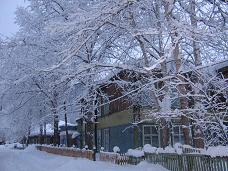 №п/пНаименование характеристик муниципальной программыСодержание характеристик муниципальной программы1231Наименование программы«Развитие  культуры  на территории Луговского  муниципального образования на 2022-2024 годы»2Правовое  основание                                                     для  разработки  программы                                                                                                                    1. Федеральный закон от 06.10.2003 г. № 131-ФЗ «Об общих принципах организации местного самоуправления в Российской Федерации».2. Устав Луговского муниципального образования.3Ответственный исполнитель программы     Администрация Луговского городского поселения4Участники программыМуниципальные унитарные учреждения, организации всех форм собственности, индивидуальные предприниматели, население5Цели программыОбеспечение условий для сохранения и развития культурного потенциала и участия населения в культурной жизни. Улучшение социального положения граждан, улучшения жизненной активности граждан, привлечения широкого круга населения к мероприятиям проводимым на территории Луговского городского поселения6Задачи программы1. Содействие развитию разнообразия культурно - досуговых мероприятий городского поселения и формирование благоприятной культурной среды на территории поселения. 2. Улучшение территории места отдыха и досуга населения. 7Сроки реализации программы2022-2024 годы8Объемы и источники финансирования программыОбщий объем финансовых средств, необходимых для реализации Программы составляет – 454,0,тыс. рублей, в том числе по годам:2022 год - 154,00 тыс. рублей 2023 год - 150,00 тыс. рублей    2024 год - 150,00 тыс. рублей   Источниками финансирования Программы являются средства бюджета Луговского муниципального образованияНаименование основногомероприятияОтветственный исполнитель (участники)Источник финансированияОбъем финансирования, тыс. руб.202220232024Проведение культурно-массовых  мероприятийВедущий специалист по жилищно-коммунальным вопросам и социальным вопросамБюджет Луговского МО102,034,034,034,0Приобретение подарочной и сувенирной продукции для поощрения  коллективов, жителей,  за участие в культурной жизни поселка105,035,035,035,0Приобретение баннеров, организация  праздничных чаепитий 247,085,081,081,0ИТОГО:454,0154,0150,0150,0      № п/пИсточник финансирования муниципальной программыЗа весь период реализации программы2022202320241234561Всего, в том числе454,0154,0150,0150,01.1.бюджет Луговского муниципального образования454,0154,0150,0150,0Наименование    ПрограммыМуниципальная целевая программа «Противодействие экстремизму и профилактика терроризма на территории Луговского муниципального образования на 2022-2024 гг.» (далее - Программа)Основание разработки ПрограммыФедеральный закон Российской Федерации от 06.10.2003г. № 131-ФЗ «Об общих принципах организации местного самоуправления в Российской Федерации»; Федеральный закон Российской Федерации от 06.03.2006г. № 35-ФЗ «О противодействии терроризму»; Федеральный закон Российский Федерации от 25.07.2002г. № 114-ФЗ «О противодействии экстремистской деятельности»Заказчик Программы Администрация Луговского городского поселенияИсполнители мероприятий ПрограммыАдминистрация Луговского городского поселенияРазработчики ПрограммыАдминистрация Луговского городского поселенияРаспорядители (главные распорядители) бюджетных средствГлава Луговского городского поселенияЦели и задачи ПрограммыЦели Программы:1. Противодействие терроризму и экстремизму,  а также защита жизни граждан, проживающих на территории муниципального образования от террористических и экстремистских актов.2. Уменьшение проявлений экстремизма и негативного отношения к лицам других национальностей и религиозных конфессий.3. Формирование у граждан, проживающих на территории Луговского муниципального образования внутренней потребности в толерантном поведении к людям других национальностей и религиозных конфессий, на основе ценностей многонационального российского народа, культурного самосознания, принципов соблюдения прав и свобод человека.4. Формирование толерантности и межэтнической культуры в молодежной среде, профилактика агрессивного поведения.Задачи Программы:1. Информирование населения муниципального образования по вопросам противодействия терроризму и экстремизму.2. Содействие правоохранительным органам в выявлении правонарушений и преступности данной категории, а также ликвидации их последствий.3. Пропаганда толерантного поведения к людям других национальностей и религиозных конфессий.4. Воспитательная работа среди детей и молодежи, направленная на устранение причин и условий, способствующих совершению действий экстремистского характера.5. Недопущение пропаганды и публичного демонстрирования нацистской атрибутики или символики либо атрибутики и символики, сходных с нацистской атрибутикой или символикой до степени смешения.6. Недопущение наличия свастики и иных элементов экстремисткой направленности на объектах муниципальной собственности.Сроки реализации Программы1 этап-2022 год; 2 этап-2023 год; 3 этап-2024 год. 
Объем средств выделяемых  на реализацию мероприятий  настоящей Программы ежегодно уточняется при формировании проекта бюджета на соответствующий финансовый год.Объемы и источники финансирования ПрограммыОбъем финансирования Программы составляет: 23,00 тыс. рублей за счет средств местного бюджета, в том числе по годам: 2022 год – 11,00 тыс. рублей;2023 год – 1,00 тыс. рублей;2024 год – 11,00 тыс. рублей.Ожидаемые результаты от реализации Программы- недопущение совершения террористических актов и проявлений экстремизма на территории Луговского муниципального образования;- создание системы защиты объектов повышенной опасности с массовым пребыванием людей;- своевременное осуществление мониторинга по вопросам эффективности принимаемых мер антитеррористической направленности;- создание системы сбора, анализа и обобщения информации об объектах, подлежащих защите, и лицах, причастных к террористическим актам и экстремистской деятельности;- развитие методической, организационно-правовой базы в целях внедрения норм толерантного поведения в социальную практику, противодействия экстремизму и снижения социальной напряженности, в том числе:- создание эффективной системы мониторинга и диагностики социальной ситуации для разработки мер по своевременному противодействию экстремизму и привлечением средств массовой информации;- создание условий для утверждения принципов толерантности в сообществе.Система контроля за исполнением ПрограммыКонтроль за выполнением Программы осуществляет Администрация Луговского городского поселения. №п/пПрограммные мероприятия, обеспечивающие выполнение задачСроки испол-ненияОбъем финанси-рования(тыс. руб.)В т.ч. по годам(тыс. руб.)В т.ч. по годам(тыс. руб.)В т.ч. по годам(тыс. руб.)Источник финанси-рованияИсполнители№п/пПрограммные мероприятия, обеспечивающие выполнение задачСроки испол-ненияОбъем финанси-рования(тыс. руб.)202220232024Источник финанси-рованияИсполнители1234567891.1Разработка плана профилактических мер, направленных на предупреждение экстремисткой деятельности, в том числе на выявление и последующее устранение причин и условий, способствующих осуществлению экстремисткой деятельности на территории поселения.2022-2024   годы----Местный бюджетАдминистрация Луговскогогородского поселения1.2Распространение  среди читателей библиотек информационных материалов, содействующих повышению уровню толерантного сознания молодежи.2022-2024   годы----Местный бюджетАдминистрация Луговскогогородского поселения1.3Комплексные проверки потенциально-опасных объектов на предмет профилактики террористических актов и техногенных аварий на них2022-2024   годы----Местный бюджетАдминистрация Луговскогогородского поселения1.4Информирование населения по вопросам противодействия терроризму, предупреждению террористических актов, поведению в условиях ЧС2022-2024   годы----Местный бюджетАдминистрация Луговского городского поселения1.5Проведение заседаний рабочей группы по профилактике терроризма на территории     Луговского МО2022-2024   годы----Местный бюджетАдминистрация Луговского городского поселения2. Мероприятия по профилактике экстремизма и терроризма2. Мероприятия по профилактике экстремизма и терроризма2. Мероприятия по профилактике экстремизма и терроризма2. Мероприятия по профилактике экстремизма и терроризма2. Мероприятия по профилактике экстремизма и терроризма2. Мероприятия по профилактике экстремизма и терроризма2. Мероприятия по профилактике экстремизма и терроризма2. Мероприятия по профилактике экстремизма и терроризма2.1Организация адресного распространения, а также размещения на  информационных стендах информации для требований действующего миграционного законодательства, а также контактных телефонов о том, куда следует обращаться в случаях совершения против них противоправных действий.2022-2024   годы----Местный бюджетАдминистрация Луговского городского поселения3. Приобретение методических материалов, печатных пособий по вопросам профилактики экстремизма и предупреждения террористических актов 3. Приобретение методических материалов, печатных пособий по вопросам профилактики экстремизма и предупреждения террористических актов 3. Приобретение методических материалов, печатных пособий по вопросам профилактики экстремизма и предупреждения террористических актов 3. Приобретение методических материалов, печатных пособий по вопросам профилактики экстремизма и предупреждения террористических актов 3. Приобретение методических материалов, печатных пособий по вопросам профилактики экстремизма и предупреждения террористических актов 3. Приобретение методических материалов, печатных пособий по вопросам профилактики экстремизма и предупреждения террористических актов 3. Приобретение методических материалов, печатных пособий по вопросам профилактики экстремизма и предупреждения террористических актов 3. Приобретение методических материалов, печатных пособий по вопросам профилактики экстремизма и предупреждения террористических актов 3.1Приобретение комплекта плакатов антитеррористической направленности и по тематике профилактики экстремизма2022-2024   годы20,010,0-10,0Местный бюджетАдминистрация Луговского городского поселения3.2Изготовление печатных материалов по тематике противодействия терроризму и экстремизму2022-2024   годы3,01,01,01,0Местный бюджетАдминистрация Луговского городского поселенияИТОГО:ИТОГО:ИТОГО:23,011,01,011,0--Наименованиепрограммы Муниципальная программа «Комплексное благоустройство, содержание и озеленение территории Луговского муниципального образования на 2022-2024 гг.» (далее – Программа)Основание для разработкипрограммы1. Федеральный закон от 06.10.2003г. № 131–ФЗ «Об общих принципах организации местного самоуправления в Российской Федерации».2. Федеральный закон от 12.01.1996 г. № 8-ФЗ «О погребении и похоронном деле».3. Устав Луговского муниципального образования.4. Решение Думы Луговского городского поселения от 24.04.2019 г. № 19 «Об утверждении Правил благоустройства Луговского городского поселения».ОтветственныйисполнительмуниципальнойпрограммыАдминистрация  Луговского  городского поселенияЦель  муниципальнойпрограммыСовершенствование системы комплексного благоустройства территории Луговского муниципального образования с целью удовлетворения потребностей населения в благоприятных условиях проживания.Повышение общего уровня благоустройства территории.Задачи муниципальнойпрограммы- оздоровление санитарной экологической обстановки в МО;- организация взаимодействия между предприятиями, организациями и учреждениями при решении вопросов благоустройства территории МО;-приведение в качественное состояние элементов благоустройства;-привлечение жителей к участию в решении проблем благоустройства;- ликвидация несанкционированных свалок бытового мусора;-контроль и обеспечение надлежащего технического состояния объектов наружного уличного освещения для бесперебойного освещения улиц городского поселения;- развитие и поддержка инициатив жителей Луговского муниципального образования по благоустройству и санитарной очистке придомовых территорий;- доведение качества зеленых насаждений общего пользования до качественного состояния, в части биологических и эстетических показателей, а также видового состава Сроки реализациимуниципальнойпрограммы2022-2024 годыОжидаемые результаты реализации муниципальной программыОпределение перспективы улучшения благоустройства территории Луговского МО;- благоустроенность территории МО;- создание среды, комфортной для проживания жителей МО